1ο ΠΑΝΕΛΛΗΝΙΟ ΕΚΠΑΙΔΕΥΤΙΚΟ ΣΕΜΙΝΑΡΙΟ ΦΥΣΙΚΗΣ ΑΓΩΓΗΣ ΣΤΗΝ ΤΡΙΤΟΒΑΘΜΙΑ ΕΚΠΑΙΔΕΥΣΗ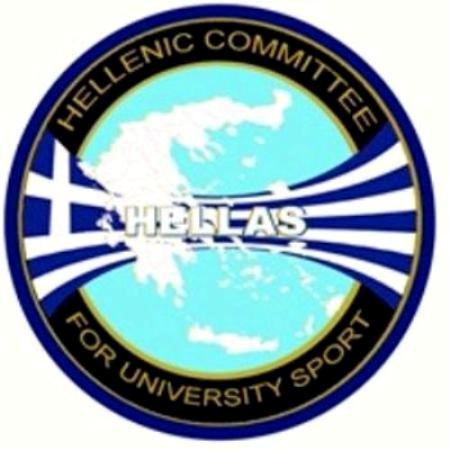 «ΛΕΙΤΟΥΡΓΙΑ & ΑΝΑΠΤΥΞΗ ΤΟΥ                                         ΠΑΝΕΠΙΣΤΗΜΙΑΚΟΥ ΑΘΛΗΤΙΣΜΟΥ»ΘΕΜΑΤΟΛΟΓΙΑΕΝΑΛΛΑΚΤΙΚΕΣ ΔΡΑΣΕΙΣ ΣΤΟΝ ΠΑΝΕΠΙΣΤΗΜΙΑΚΟ ΑΘΛΗΤΙΣΜΟ:Στραβάκου Ελισάβετ Msc/Καθ. Φ.Α., Προπονήτρια Ιππασίας, Αραχωβίτης Γιώργος. /ΕΕΠ  Φυσικής Αγωγής  - ΤΕΦΑΑ/ΕΚΠΑΟΡΓΑΝΩΣΗ ΑΘΛΗΤΙΚΩΝ ΧΩΡΩΝ ΚΑΙ ΠΡΟΓΡΑΜΜΑΤΩΝ: Βρόντου Ουρανία Msc, Phd /Επίκουρος Καθηγήτρια Πανεπιστήμιο Πελοποννήσου, Τμήμα Οργάνωσης & Διαχείρισης Αθλητισμού,Δ/ντρια αθλήματος Πυγμαχίας Αθήνα 2004.Η ΔΙΑΤΡΟΦΗ & Η ΑΣΚΗΣΗ ΩΣ ΠΑΡΑΓΟΝΤΕΣ ΠΡΟΑΓΩΓΗΣ ΤΗΣ ΥΓΕΙΑΣ: Καρούζου Κατερίνα Msc/ΕΚΠΑ, Μήνου Χρυσούλα Msc/ Χαροκόπειο- ΤΜΗΜΑ Β’ ΑΓΩΓΗΣ ΥΓΕΙΑΣ/Δ/ΝΣΗ ΣΕΠΕΔΠΡΟΓΡΑΜΜΑΤΑ ΕΚΓΥΜΝΑΣΗΣ ΓΙΑ ΤΗΝ ΥΓΕΙΑ & ΕΥΕΞΙΑ ΤΩΝ ΦΟΙΤΗΤΩΝ-ΤΡΙΩΝ : Βαβέτσης Γεώργιος /Καθ.Φ.Α.ΝΟΜΙΚΟ ΠΛΑΙΣΙΟ ΛΕΙΤΟΥΡΓΙΑΣ ΤΩΝ ΠΑΝΕΠΙΣΤΗΜΙΑΚΩΝ ΑΘΛΗΤΙΚΩΝ ΧΩΡΩΝ :  Αναγνωστόπουλος Ιωάννης/Δικηγόρος, ΕΕΠ Πανεπιστήμιο Πελοποννήσου, μέλος της Νομικής Επιτροπής του ΙδρύματοςΠΡΩΤΕΣ ΒΟΗΘΕΙΕΣ ΣΤΟ ΠΑΝΕΠΙΣΤΗΜΙΑΚΟ ΓΥΜΝΑΣΤΗΡΙΟ: “Actionmed γιατροί εν δράσει”  Μπακιρτζής Δημήτρης /Ιατρός Οργάνωση Ε.Α.Τ.Ε./Σ.ΕΠ.Ε.Δ. 									     Υ.ΠΑΙ.Θ13 /11/ 2014